                        Knowledge Organiser 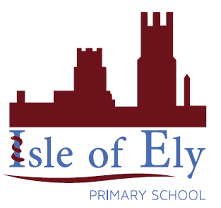                     Autumn Term 2                    RE – Christianity: Jesus and CelebrationsKey QuestionsKey Words for the Easter storyWho is Jesus?Why is Jesus important to Christians?Why are Christians christened?What special times do Christians share?When are Christian celebrations?Why is Easter a Christian celebration?What is Christmas and why do Christians celebrate it?What is the nativity story?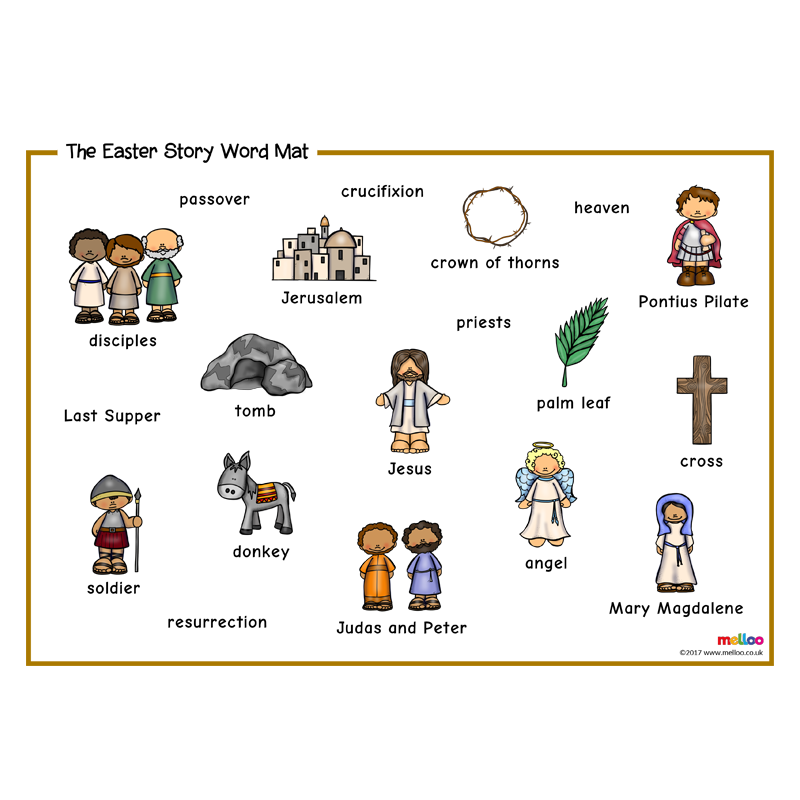 Retell the Easter story using the key words.The Nativity StoryBecoming a member of God’s familyhttps://www.youtube.com/#watch?v=UP_2yp16A8k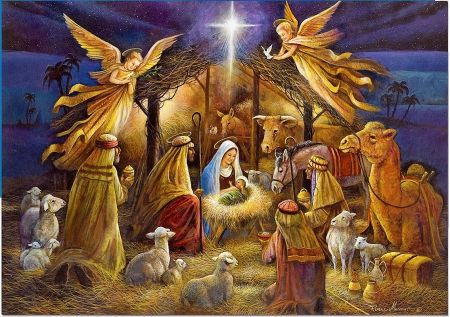 A christening is a Christian blessing which usually involves baptism. And baptism refers to a ritual where a person (in this case a baby) is initiated into the Church congregation when water is sprinkled or poured over the head of a baby – or, in some cases, when the baby is immersed in water for a second or two. Christians believe this process means they become a member of God’s family.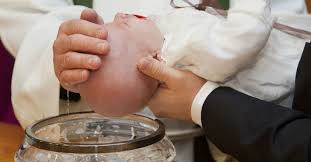 Vocabulary Vocabulary Jesus Name of the man who Christians believe was the son of God.Disciple A personal follower of Christ during their life.Worship The feeling or expression of reverence and adoration for a deity.ChristenedGive a Christian name at baptism as a sign of admission to the church.Christmas  The annual Christian festival celebrating Christ’s birth on the 25th December.AdventThe first season of the Church year, leading up to Christmas. Easter The oldest festival of the Christian church celebrating the resurrection of Christ.HarvestThe process or period of gathering crops.